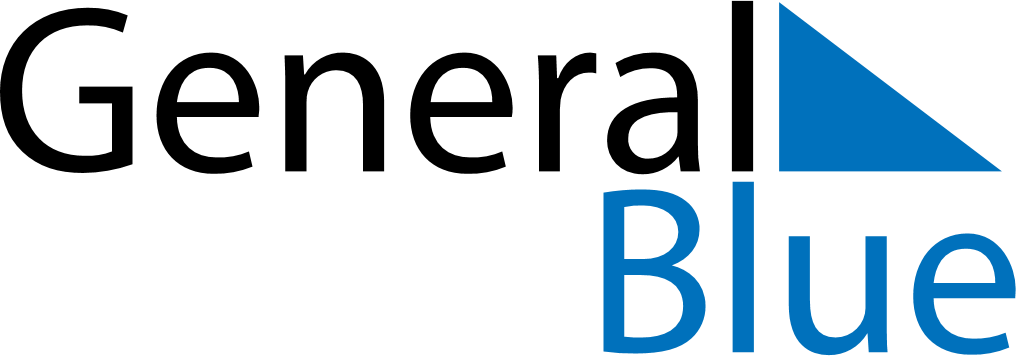 August 2024August 2024August 2024August 2024August 2024August 2024BangladeshBangladeshBangladeshBangladeshBangladeshBangladeshSundayMondayTuesdayWednesdayThursdayFridaySaturday1234567891011121314151617National Mourning Day18192021222324Krishna Janmashtami25262728293031NOTES